 GRHS ABC EXECUTIVE BOARD CONTACT LIST - 2023-2024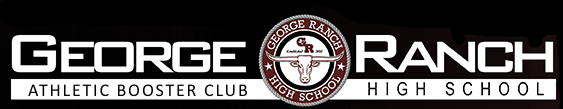 Updated 05/08/2023TITLENAMEEMAILPHONEPresidentSTEPHANIE EHLENpresident@grhsabc.comsehlen74@mac.com(713) 478-0928VP MerchandiseANNETTE HOWEmerchandise@grhsabc.comannette-howe@comcast.net(713) 885-8662VP AthleticsSHELBY LIPASEKathletics@grhsabc.comshelby.lipasek@lcisd.org(832) 277-3865VP MembershipDEBBIE BUCKNERmembership@grhsabc.comdebseb01@gmail.com(832) 278-7267VP SponsorshipSHANNON SURRATTsponsorship@grhsabc.comshannon.surratt@memorialhermann.org(832) 213-6780VP CommunicationsNICOLE MARINOcommunications@grhsabc.comnicole_dkd@hotmail.com(281) 768-3059VP Fall FundraisingSHAR INGELMOfundraising@grhsabc.comsharstar2@gmail.com(281) 217-4527VP Spring FundraisingIRIS LEWISfundraising@grhsabc.combootsandbling@grhsabc.comiris1914@sbcglobal.net(832) 549-5824VP Spring Fundraising Auction ChairMINDI HORTONfundraising@grhsabc.combootsandbling@grhsabc.commindihorton@gmail.com(832) 875-0314VP ScholarshipsTOMMY MARINOscholarship@grhsabc.commedrep2066@hotmail.com(832) 373-7493TreasurerROSS PILCIKtreasurer@grhsabc.comrpilcik@gmail.com(832) 563-3338SecretarySARA RICHARDSsecretary@grhsabc.comsarasrichards@gmail.com(281) 684-1958Spring Sports RepCHRIS LINEBERGERspringsports@grhsabc.comchrislineberger@vmgolfservices.com(901) 331-3071Fall Sports RepELGIN SMITHfallsports@grhsabc.comElginsmith2000@yahoo.com(281) 685-2818Winter Sports RepRHONDA PHELANwintersports@grhsabc.com(281) 728-8774